FORMULARIO INSCRIPCIÓN DATOS DEL NIÑO/A					Nombre:   ______________________________________________________________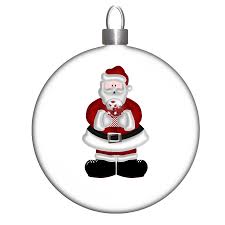 Apellidos:  _____________________________________________________________Fecha de Nacimiento:   ___________    /   ___________________    / __________Colegio al que asiste:   __________________________________________________DATOS DEL PADRE/ MADRE O TUTORNombre: _______________________ Apellidos: ___________________________________________________Fecha de Nacimiento: ___________________ DNI: ____________________    Padre 􀂅 Madre 􀂅 Otros 􀂅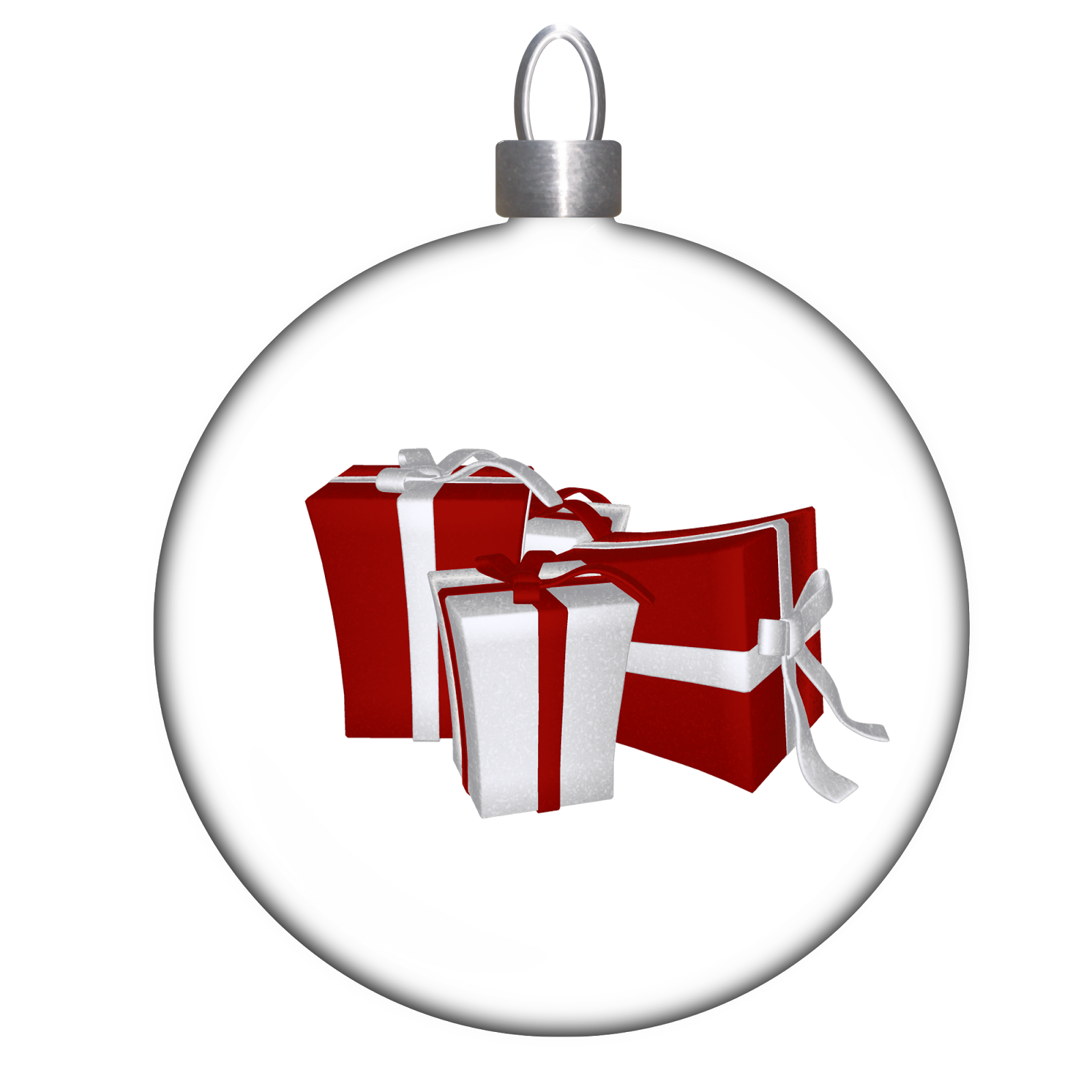 Dirección: _____________________________________________________Localidad: _______________________ Provincia: ____________________Teléfono de casa ________________Teléfono Móvil_________________EMail: __________________________________________________________DOCUMENTACIÓN A APORTARLa matrícula quedará formalizada una vez hecho el cobro de la reserva de plaza y cuando dispongamos de los documentos que se detallan a continuación:»	Fotografía tamaño carnet»	Fotocopia del DNI de los padres»	Fotocopia de la cartilla de la seguridad social ( SIP )AUTORIZACIONES	                 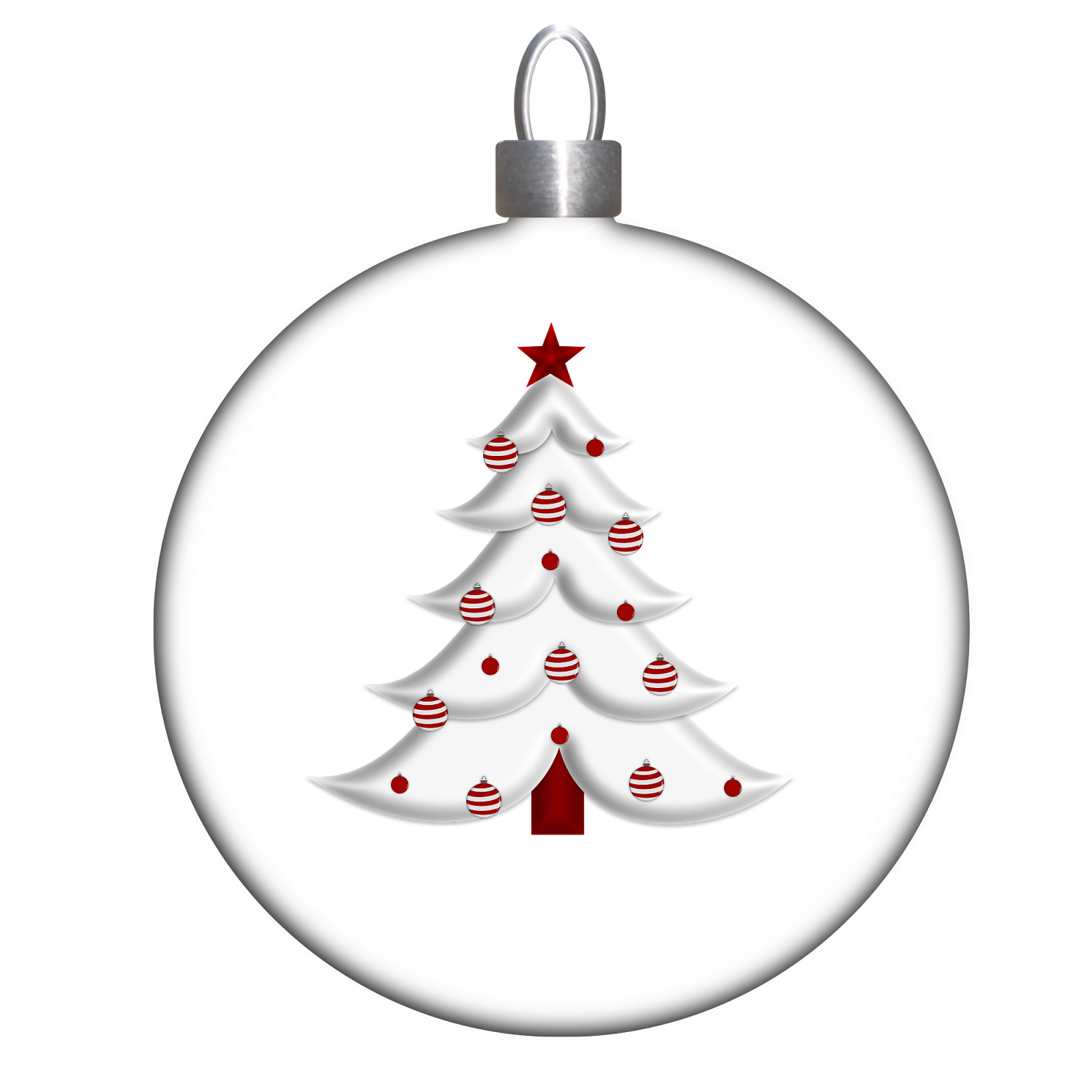 ¿Autoriza a que en caso de que se realicen fotografías aparezcan en la web o publicaciones del Centro?   	     Sí    [     ]      No   [     ] ¿Nos autoriza al uso de los datos personales para nuestra gestión y para mantenerle informado en próximas campañas de actividades? No se cederán a otras empresas.         Sí    [     ]      No  [     ]   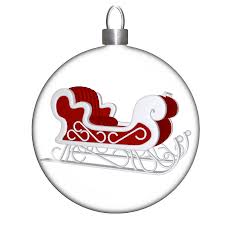 Autorizo al personal del Centro, a que en caso de accidente o enfermedad, actúe según las prescripciones del personal sanitario que atienda al niño/a, a realizar cualquier intervención quirúrgica en caso de que los médicos lo consideren necesario y no haya sido posible mi localización.LO QUE HAY QUE SABER	                 Edad:          De 3 a 6 años.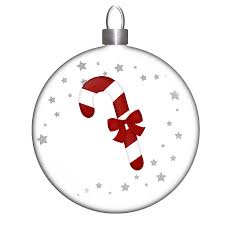 Fechas:       23, 26, 27 y 30 de Diciembre 2.013 / 02 y 03 de Enero de 2.014Horario:       09:00  a 13:00 / 09:00 a 17:00 (incluye comedor)Precio:         42 €uros mañanas / 90 €uros día completo				         Se aplicara un descuento del 10% en el 2º hermano.			         Se abonara el 50% inicio de la actividad.La reserva de plaza se hará efectiva en el momento se haga entrega de este formulario en la recepción del centro. 